Obair bhaile Naíonáin Bheaga		                                                 	9ú- 11ú Samhain 2020A thuismitheoirí, a chairde,Seo chugaibh obair bhaile na seachtaine seo. Please return the homework folder on Thursday. This will allow me to ‘quarantine’ the folders from Thursday to Monday, and I will then have the folders/sheets ready for Monday’s homework. Nuacht an lae (News)Ullmhaigh le do thoil cúpla abairt nuachta ó bhéal sula dtagann do pháiste ar scoil ar maidin. Please prepare a sentence or two of spoken ‘nuacht’ in Irish with your child before he/she comes to school in the morning. Ag comhaireamh ó bhéal(as Gaeilge más féidir)Cleachtadh a dhéanamh ar chomhaireamh ó 1-10Cleachtadh a dhéanamh ar chomhaireamh siar ó 5-1Practise counting from 1-10 and backwards from 5-1 Tasc na seachtaine (Task of the week)     Can be done any day of the week (Monday- Wednesday)Litir Tt/Letter TtTá na páistí ag cleachtadh na fónaicí ‘t’ ‘á’ ‘m’  faoi láthair. Tá bileog agus cóipleabhar curtha sna fillteáin obair bhaile. Iarr ar do pháiste na pictiúir a ghearradh amach agus a ghreamú sa chóipleabhar gorm le bhur dtoil. Is féidir na pictiúir a dhathú le criáin nó pinn luaidhe daite. Tá sampla den obair ar an gcéad leathanach eile. The class are learning the letter sounds ‘t’ ‘á’ ‘m’  at the moment. There is a sheet and a blue copybook in their homework folder. Please ask your child to cut out the pictures for the letter sound ‘t’ and stick them in the blue copybook. They can colour the pictures with crayons or colouring pencils. I have put an example on the next page.Míle buíochas,Múinteoir Niamh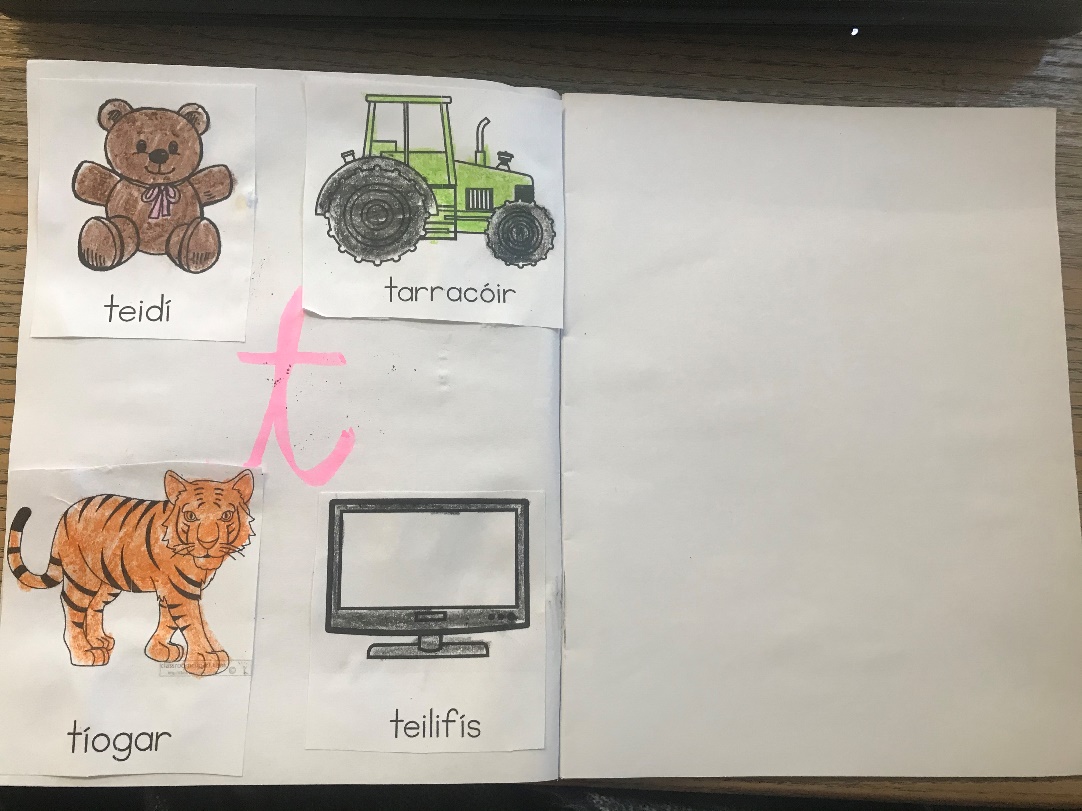 